아산정책연구원(www.asaninst.org) 함재봉 원장은 3월 20일(목)부터 24일(월)까지 ‘원자력 지식 서밋(Nuclear Knowledge Summit)’과 ‘브뤼셀 포럼(Brussels Forum)’ 참석차 네덜란드 암스테르담과 벨기에 브뤼셀을 방문한다. 함 원장은 연구원이 21일(금) – 22일(토) 양일 간 암스테르담에서 공동 개최하는 ‘원자력지식서밋(Nuclear Knowledge Summit)’에 참석, 세계적인 핵안보 전문가들과 “지속가능한 핵안보를 향하여(Towards Sustainable Nuclear Summit)”라는 주제로 세계 핵안보체제 발전 방향을 논의하며 만찬사도 한다.22일(토)에는 브뤼셀 포럼에 참석, “역사의 회귀: 유럽의 과거가 아시아의 미래인가? (The Return of History: Is Europe’s Past Asia’s Future?)” 세션에서 발제를 하고, 마사후미 이시이(Masafumi Ishii, 일본 외무성) 국장, 제임스 스타인버그(James Steinberg, 시라큐스대학교 맥스웰스쿨) 학장 등 주요 패널들과 심도 있는 토론을 펼친다.브뤼셀 포럼 기간에는 로버트 졸릭(Robert Zoellick) 골드만삭스회장, 안데르스 포그 라스무센(Anders Fogh Rasmussen) 북대서양조약기구(NATO)사무총장, 디디에 레인더스(Didier Reynders) 벨기에 부총리 겸 외교장관, 로버트 메넨데즈(Robert Menendez) 미국 상원의원 등 주요 인사들과 면담을 가질 예정이다. 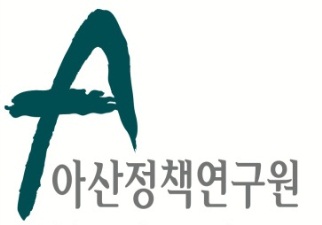 보 도 자 료  Press Release보 도 자 료  Press Release2014년 3월 19일배포 후 바로 보도 가능합니다.총 1장담당: 홍보실 김성연 연구원전화: 02-3701-7349이메일: communications@asaninst.org아산정책연구원 (원장 함재봉, www.asaninst.org)은 급변하는 한반도, 동아시아, 지구촌 정세에 대응하여, 주요 현안에 대한   실질적인 정책대안을 제시하고 올바른 사회담론을 주도하는 독립 싱크탱크 지향을 목표로 2008년 2월 설립되었다. 특히 통일-외교-안보, 거버넌스, 공공정책에 역량을 집중, 한국이 직면한 과제에 대한 해법을 모색하고 한반도의 평화통일과 번영을 위한 여건 조성에 노력하고 있다. 설립 이후 국내외 학술교류, 아산플래넘, 아산핵포럼과 같은 대규모 국제회의 개최, 《China’s Foreign Policy》, 《Japan in Crisis》, 《14호 수용소 탈출》, 《고아원 원장의 아들》 연구 서적 출간 등의 활발한 연구활동을 하고 있으며, 2013년 펜실베니아대 주관의 세계싱크탱크 랭킹 지역부문에서는 6위를 차지하였고, ‘세계 최고 국제회의’ 부문에는 국내 싱크탱크로는 유일하게 선정되었다.